                                   Institution Sainte-Anne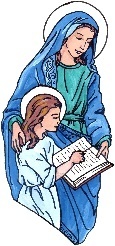                        Établissement hors-contrat Catholique à Orléans - Maternelle -Primaire - Collège           Fiche individuelle d’inscription 2023-2024La demande d’inscription des parents« Nous, soussignés (prénoms et nom des parents) ……………………………………………………………………………………………………..…………………….,parents de l’enfant (prénom et nom) ………………….………………………………………………………………………………………………………..……………………né le (date de naissance) ………………………………………………………… à (lieu de naissance) …………………………………………………..…………………..actuellement scolarisé en classe de (classe) ………………………… à (établissement scolaire) ………………………………………………..…………………et concerné, le cas échéant, par les particularités suivantes (gaucher, dyslexie, difficultés particulières, redoublant, etc.) ..…..………….……………………………………………………………………………………………………………………………………………………………………………………………..…………….………………………………………………………………………………………………………………………………………………………………………………………………..…………,souhaitons scolariser notre enfant en classe de (classe souhaitée) ……………………………………..………..………………… à l’École Sainte-Anne.Nous avons bien lu et compris le Livret d’accueil et déclarons y adhérer pleinement et sans réserve.Nous avons donc bien compris (cf. article 2 du Règlement de fonctionnement) :que « l’établissement se réserve le droit de refuser l’inscription d’un enfant sans avoir à justifier sa décision »,qu’« en dehors d’une entrée prévue en maternelle ou en CP, et bien que chaque enfant soit unique, il y a presque toujours au moins un an, souvent plus, d’écart de niveau avec un autre établissement »et qu’aucun niveau de classe ne sera proposé pour mon enfant tant que l’entretien avec la direction, puis l’entretien pédagogique n’auront pas eu lieu.Nous remettons à la direction la présente Fiche individuelle d’inscription accompagnée de :Photographie d’identité de l’enfant à agrafer en haut de la présente ficheFiche familiale de renseignements Photocopie de l’ensemble du livret de familleJustificatif de domicile de moins de 6 moisPhotocopies des bulletins scolaires et/ou évaluations des années passéesChèque de réservation d’un mois de scolarité (cf. art.2 du Règl. de fonctionnement et art.1 du Règl. de comptabilité).Toute demande d’inscription incomplète ne sera pas prise en compte.À …………………………………………     Signature des deux parents :le ……………………..…..……………La proposition d’inscription de l’École Sainte-Anne« Madame, Monsieur, au terme de nos entretiens et après concertation avec l’équipe des maîtres, je vous informe que votre enfant :                    □   est admis en classe de ……………………….. .                                              □   n’est pas admis à l’École Sainte-Anne. »À …………………………………………     Signature de la direction :le …………………….……..….………L’inscription définitive à l’École Sainte-Anne